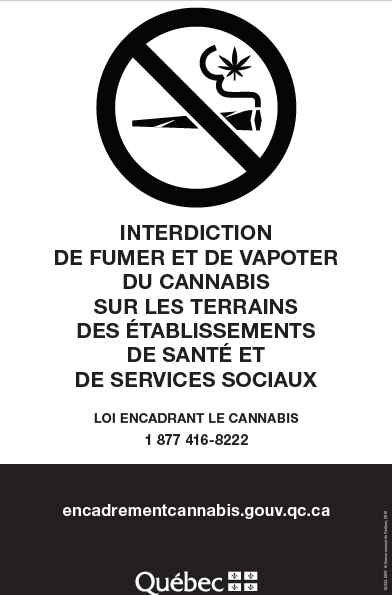 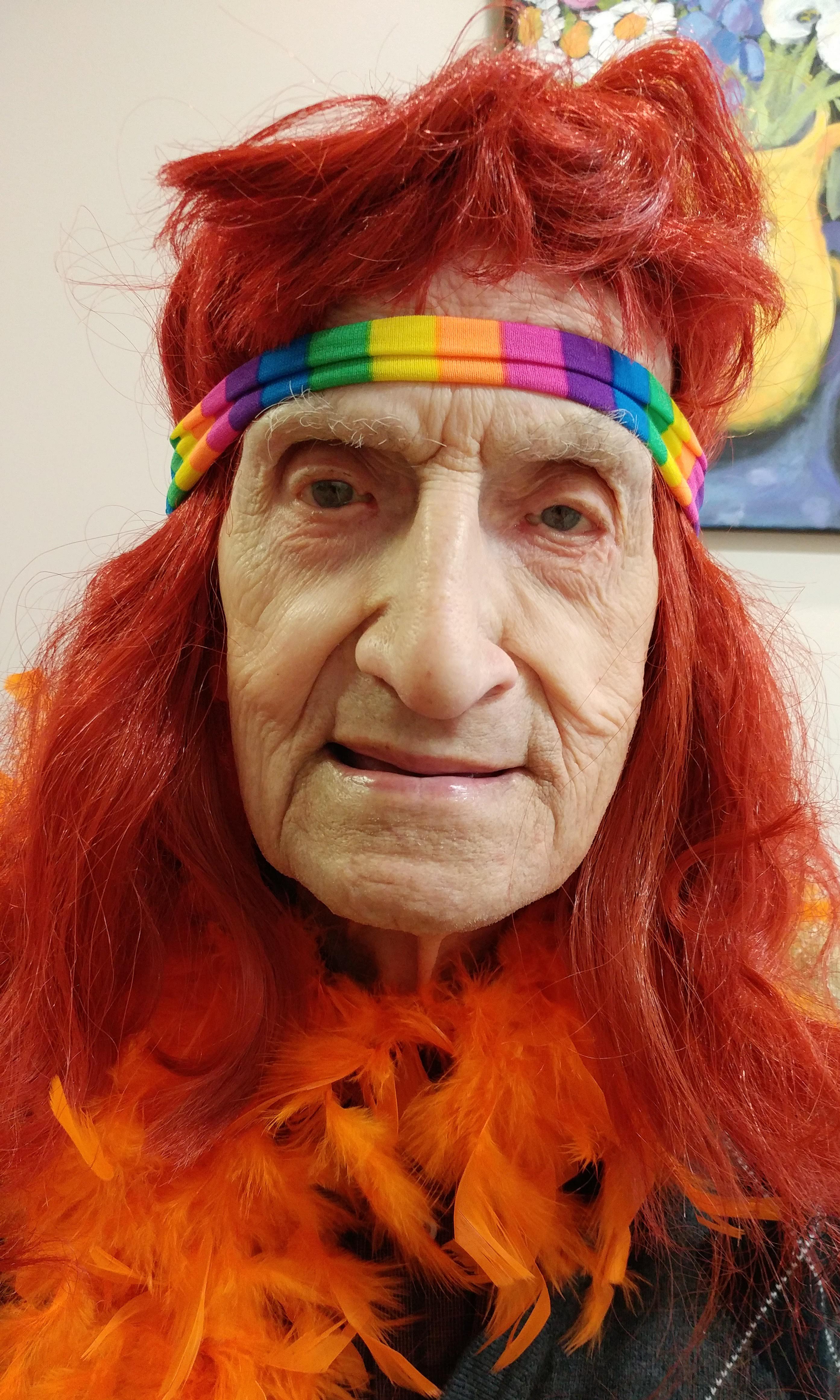 Novembre 2018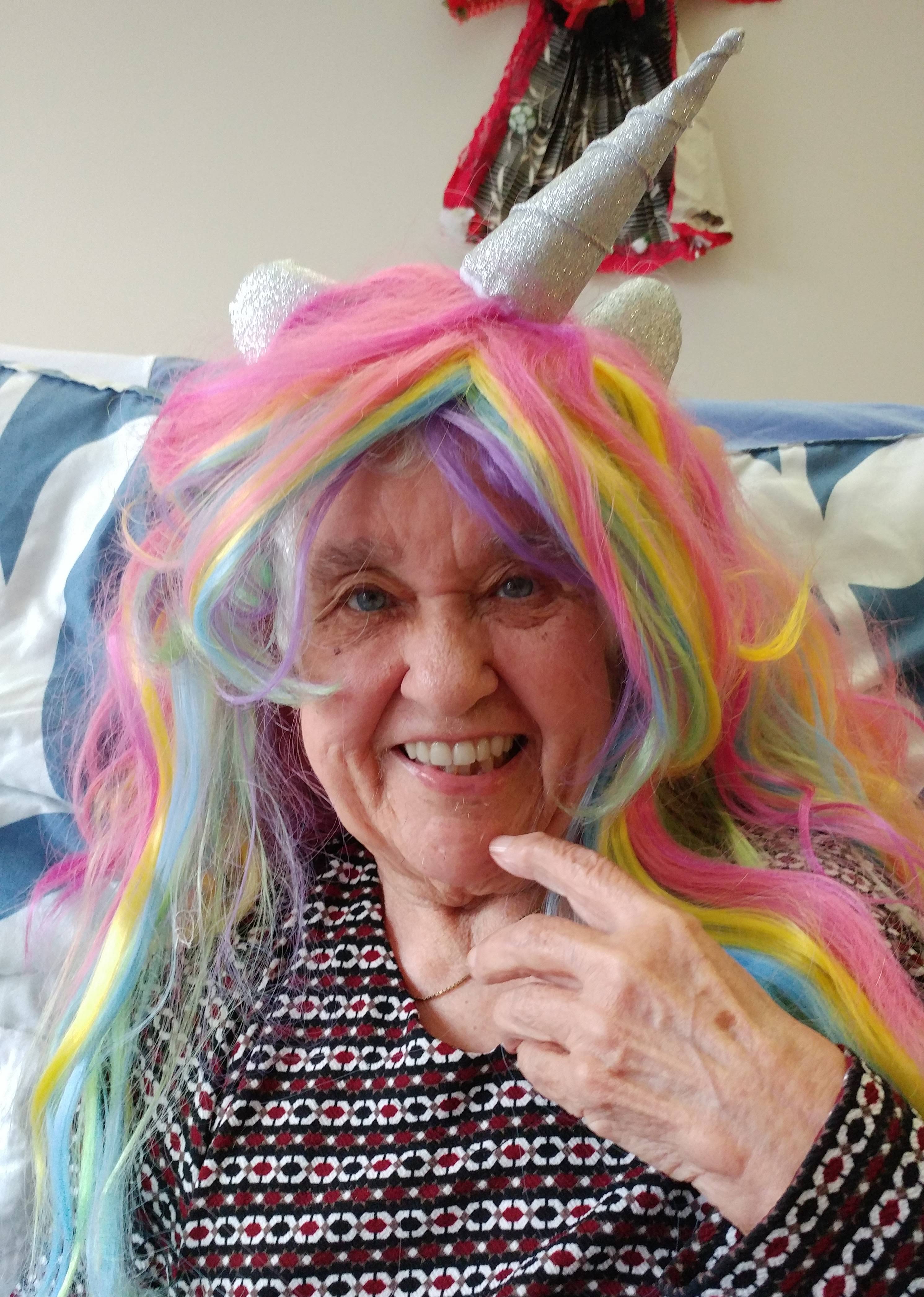 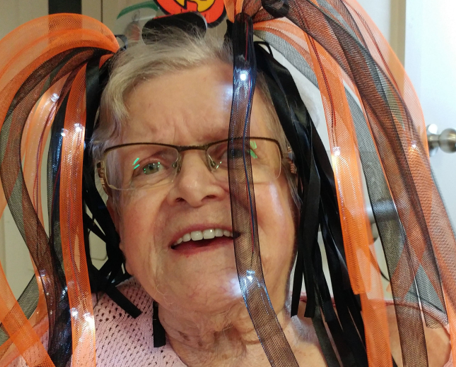 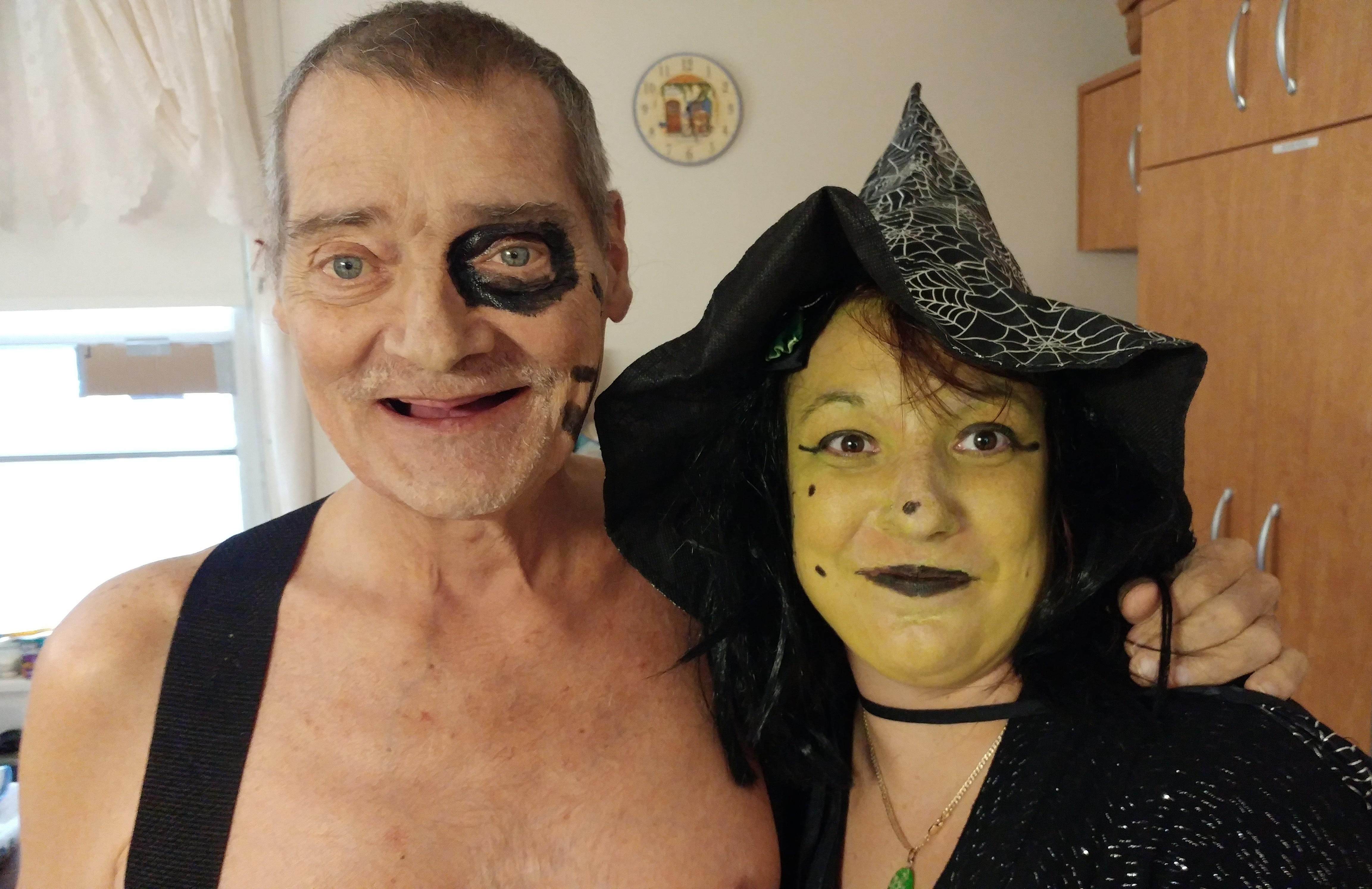 Photos récentes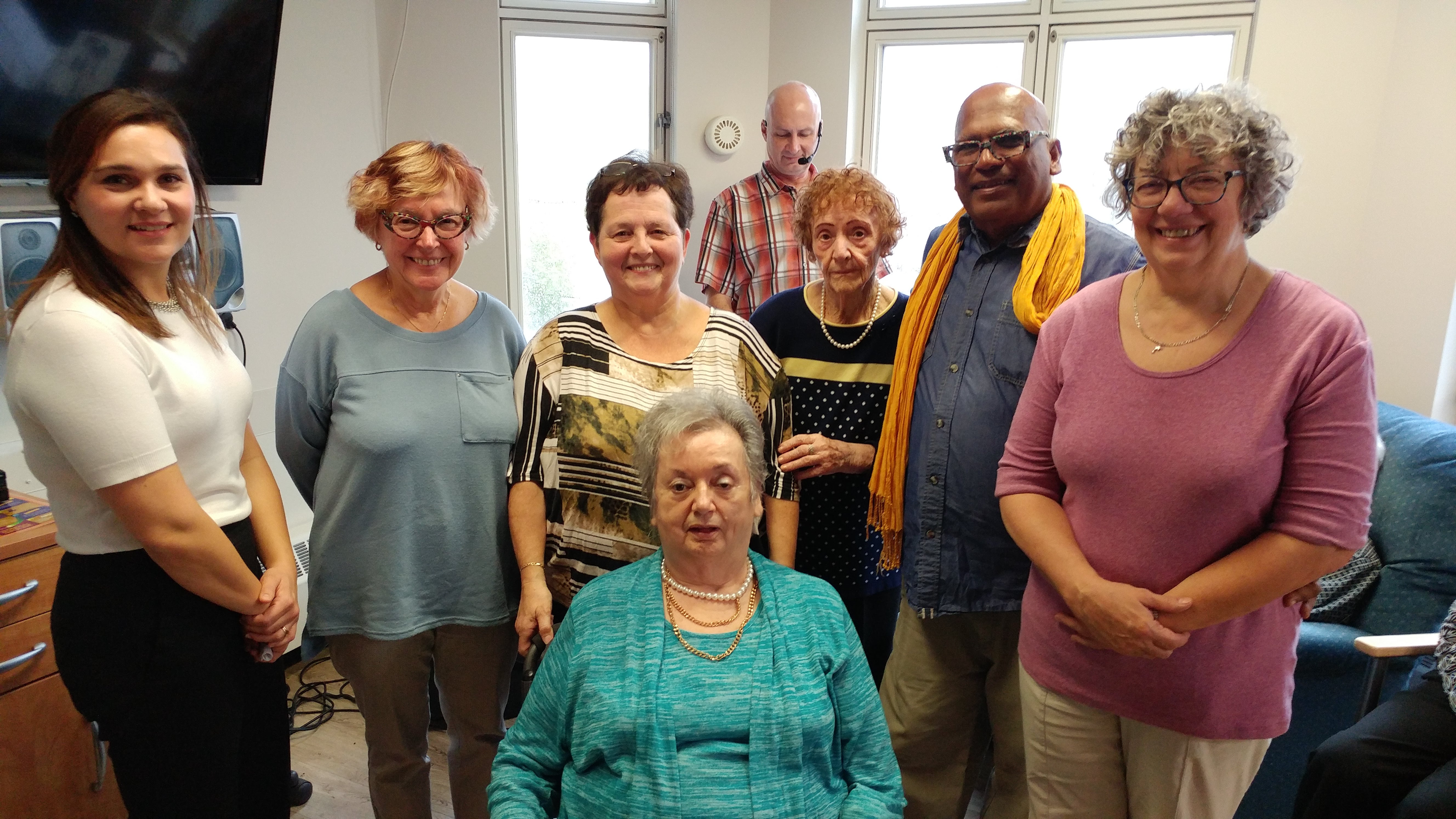 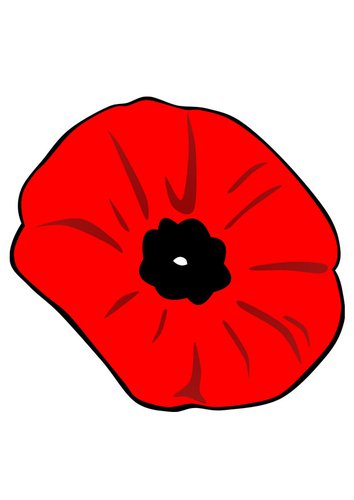 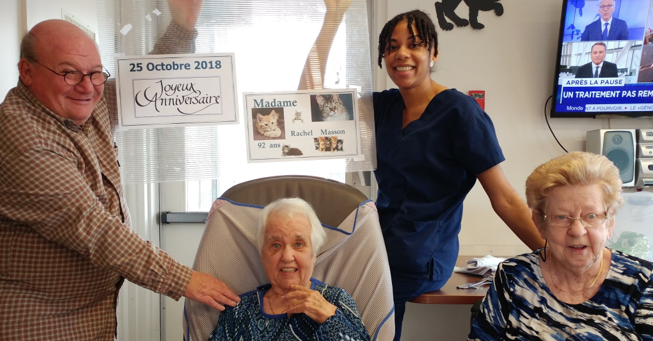 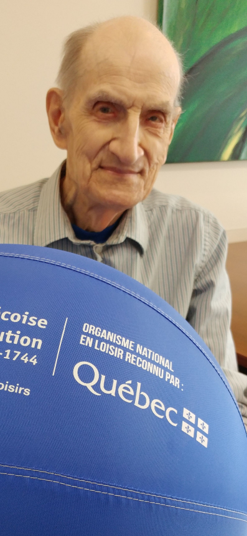 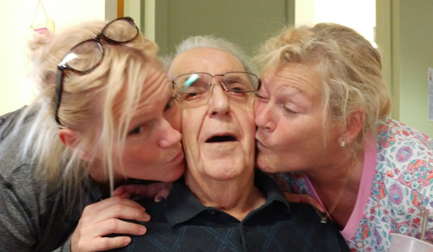 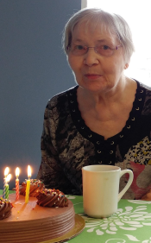 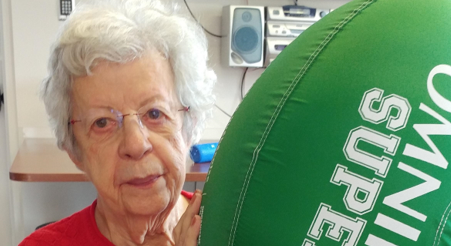 Les anniversaires du mois !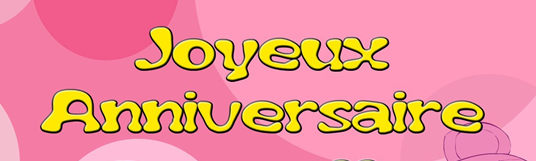     Résidents :Le 20 : André BelleauL3 28 : Simone Brown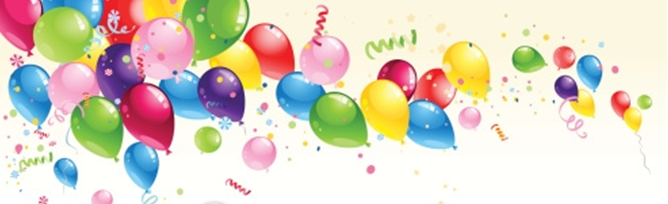 Employés :Le 29 : Jimmy Langelier